３．象の鼻パークでのブース・イベント☆イベントのタイムスケジュール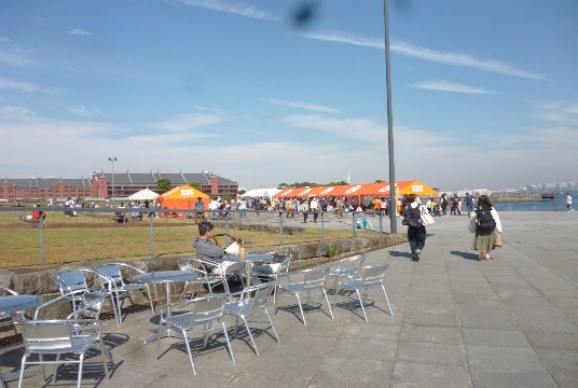 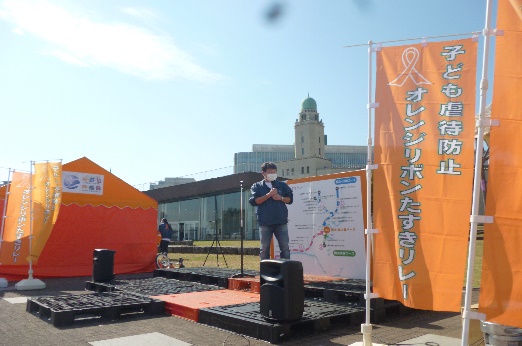 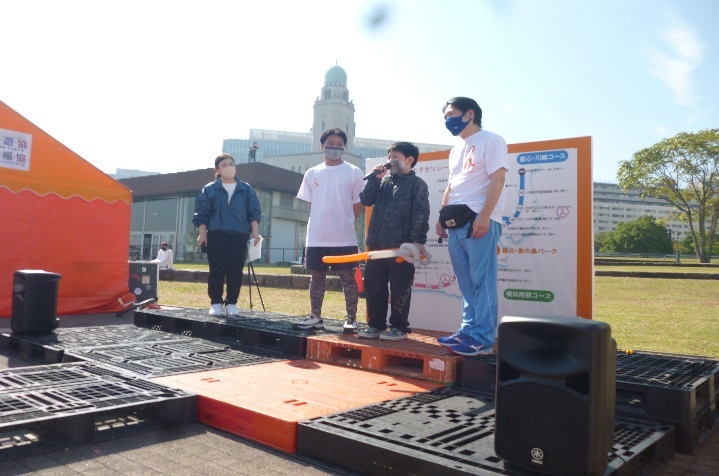 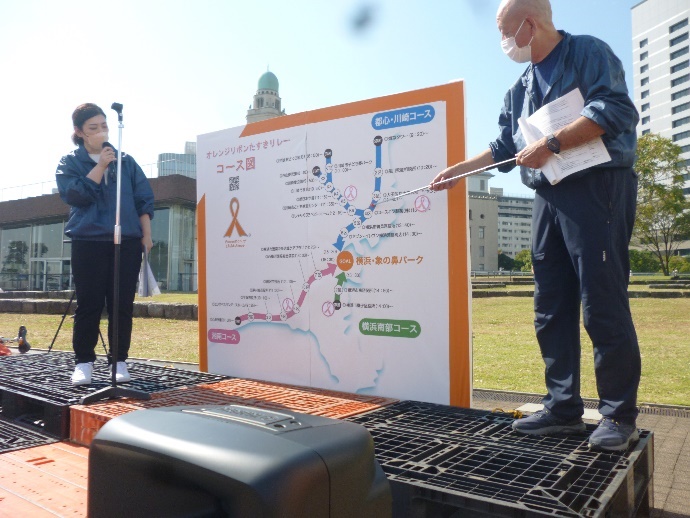 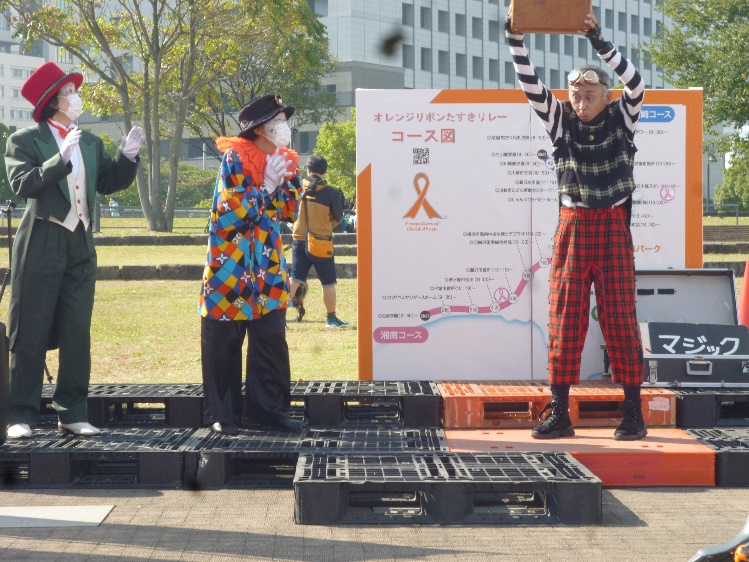 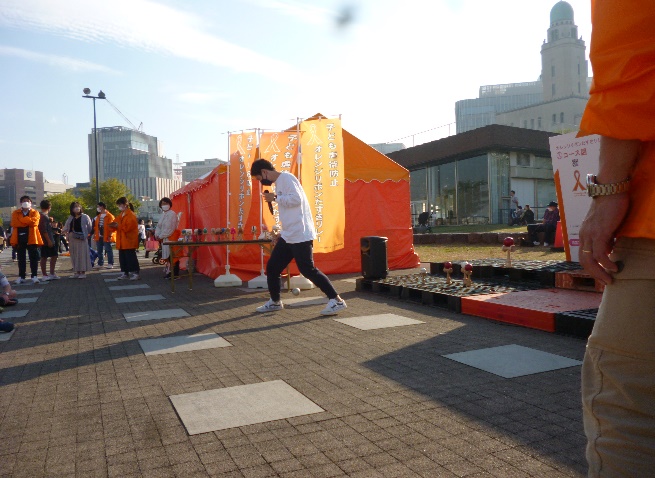 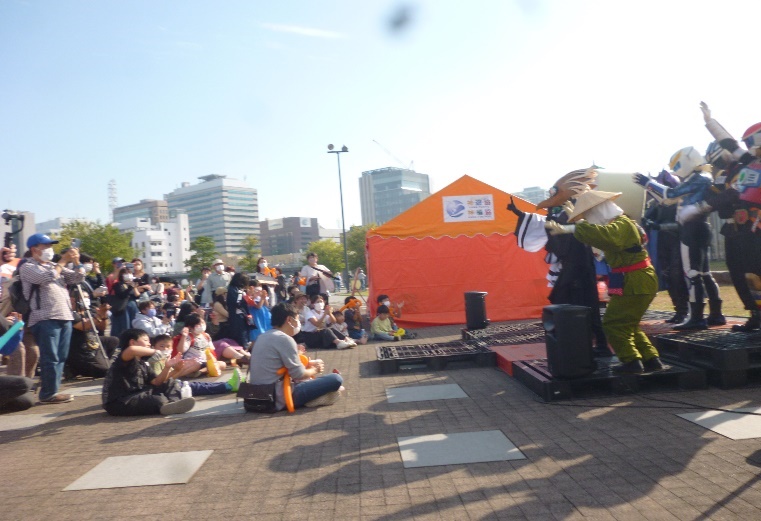 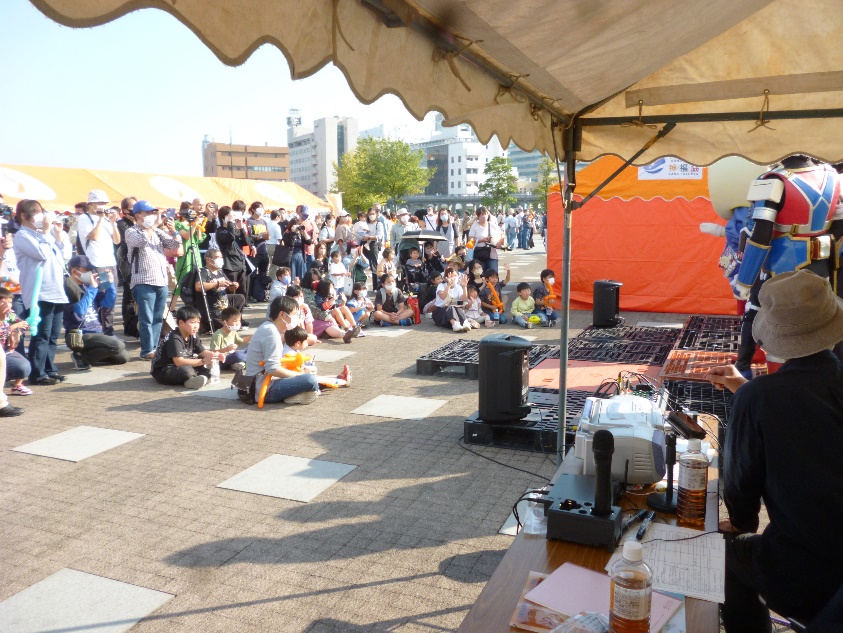 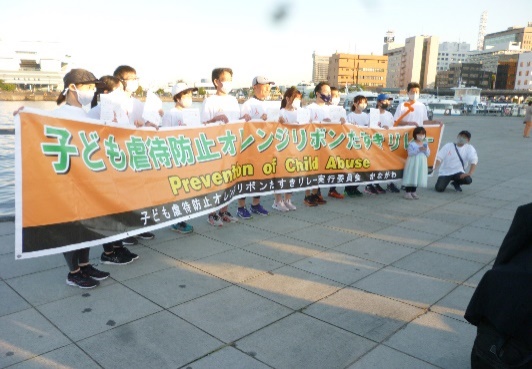 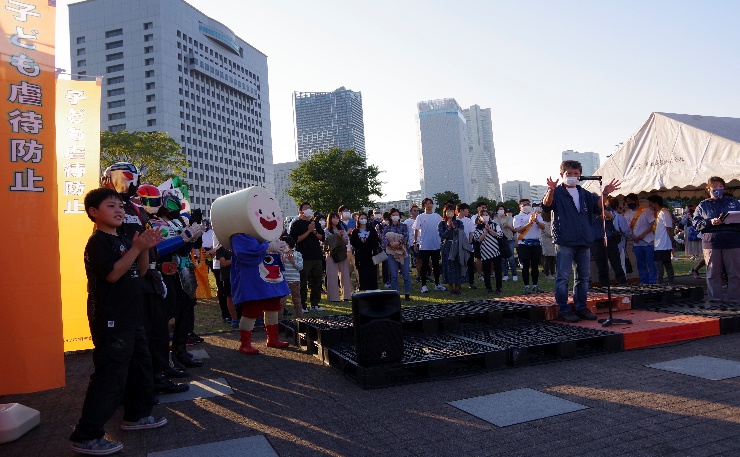 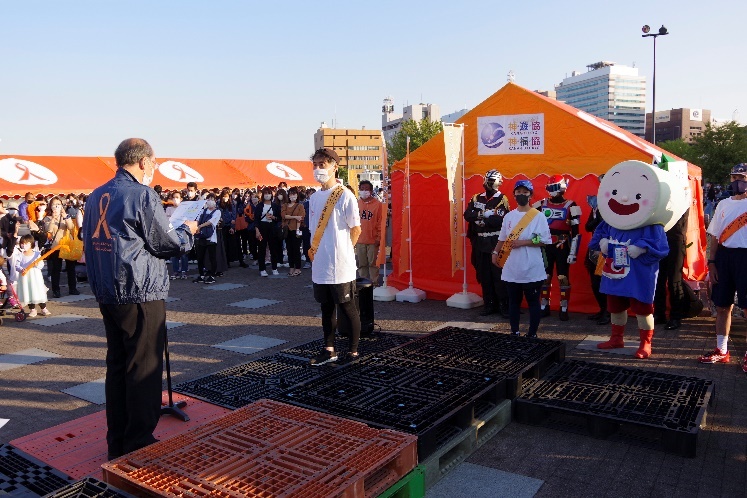 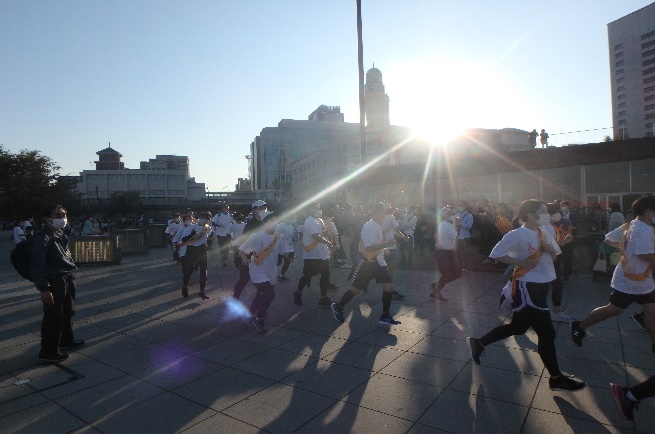 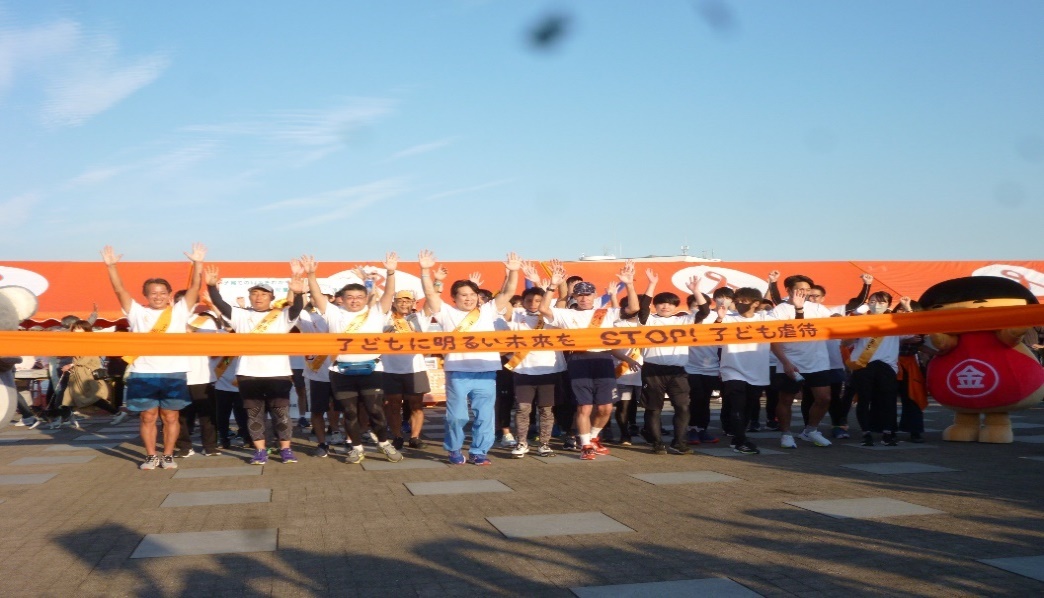 ☆ブースの内容と主催者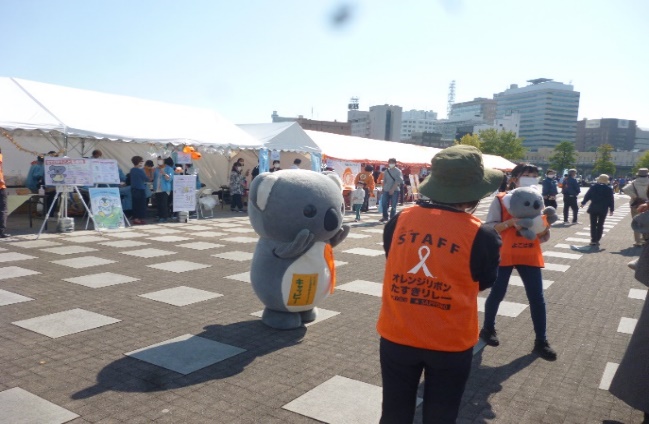 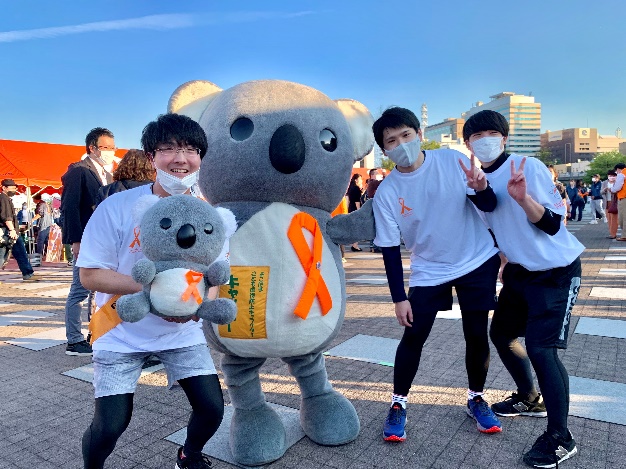 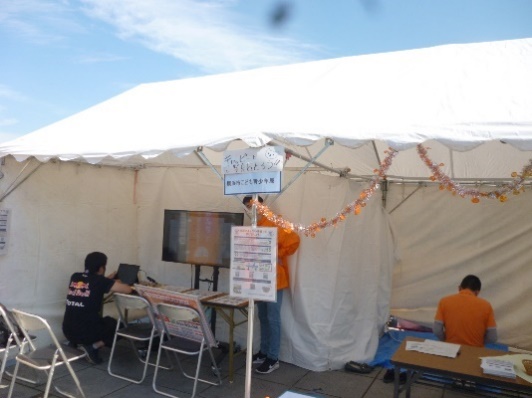 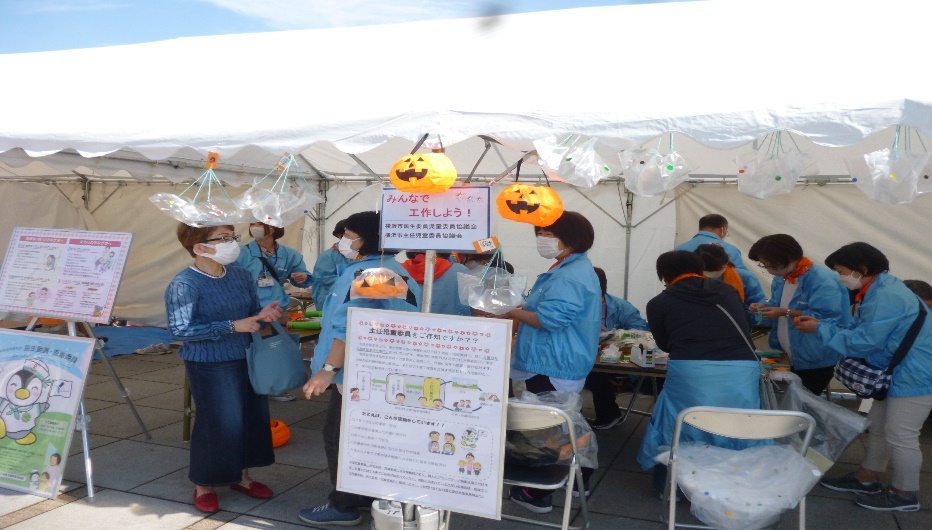 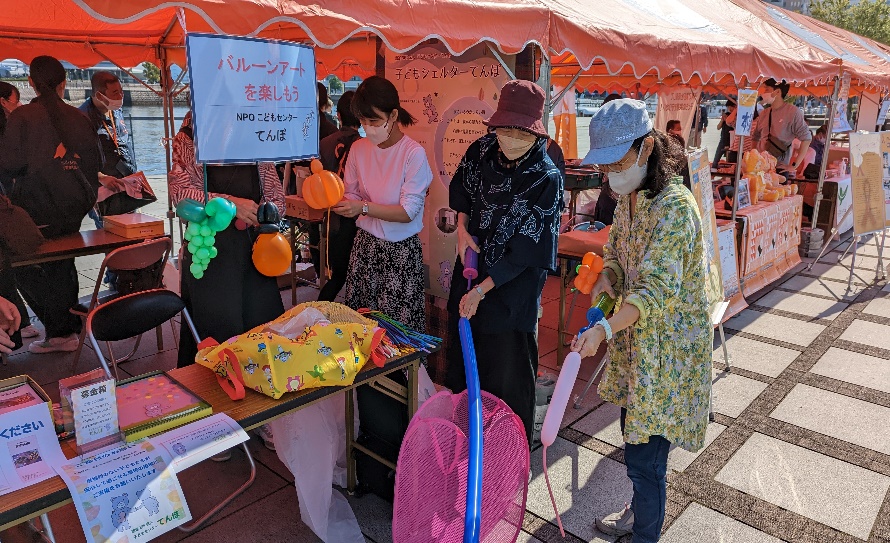 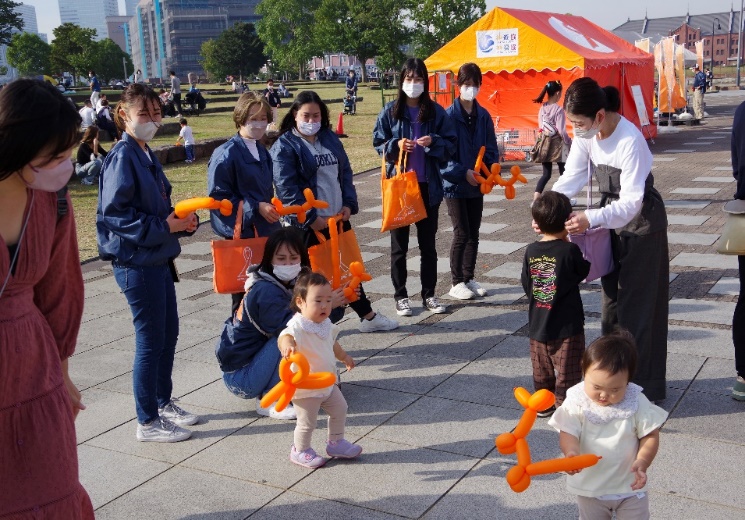 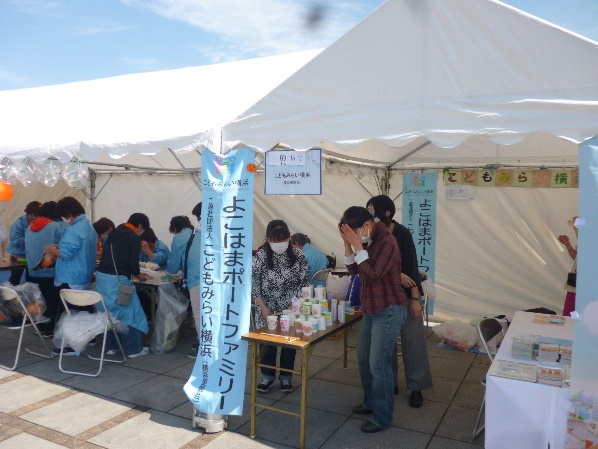 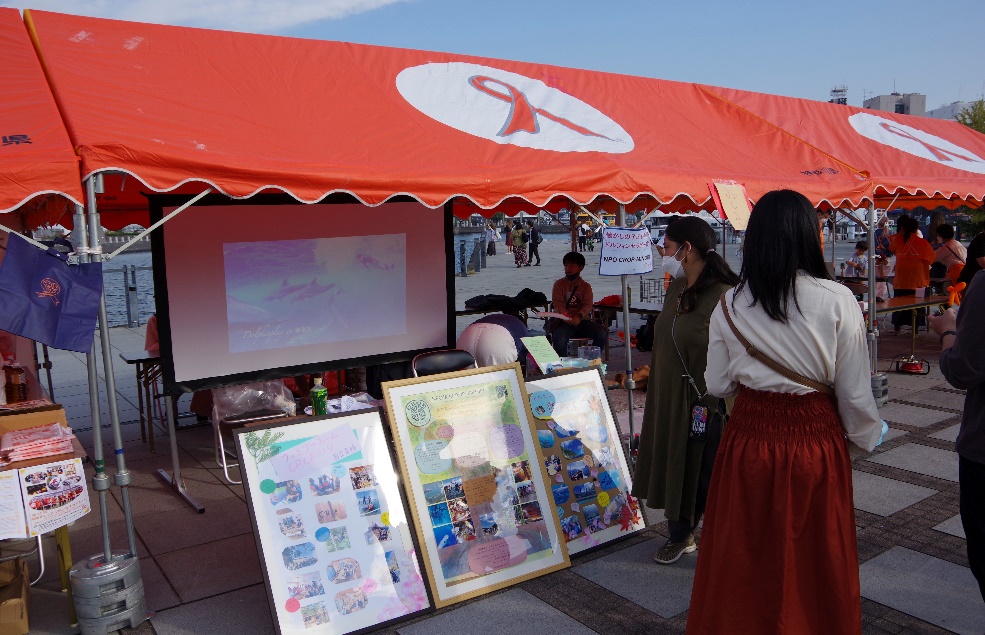 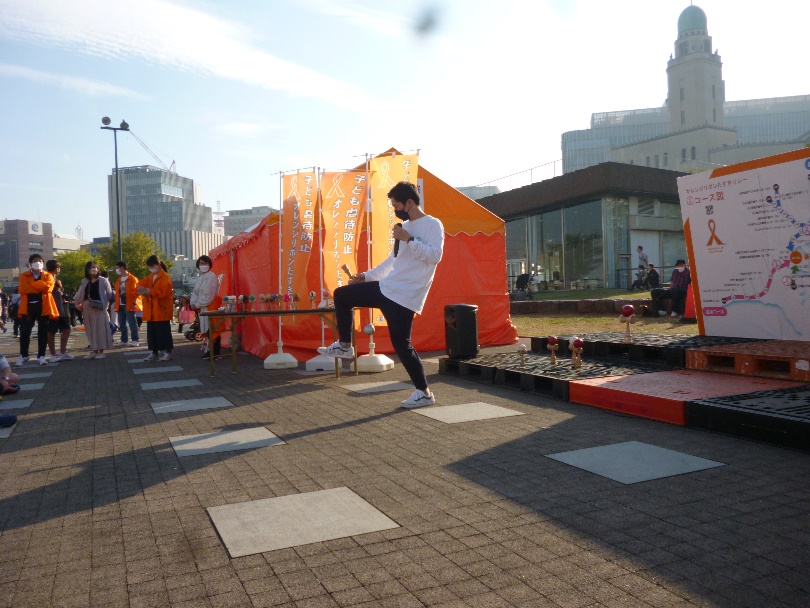 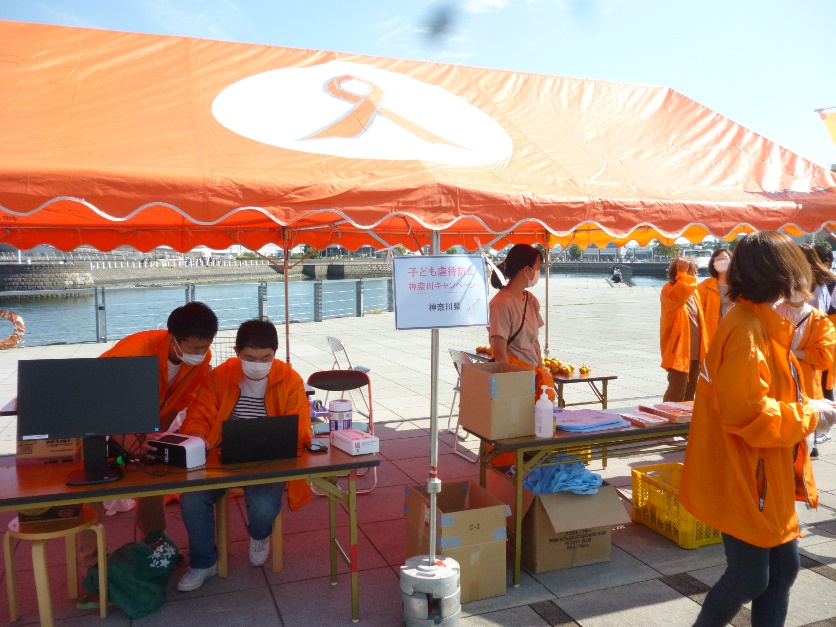 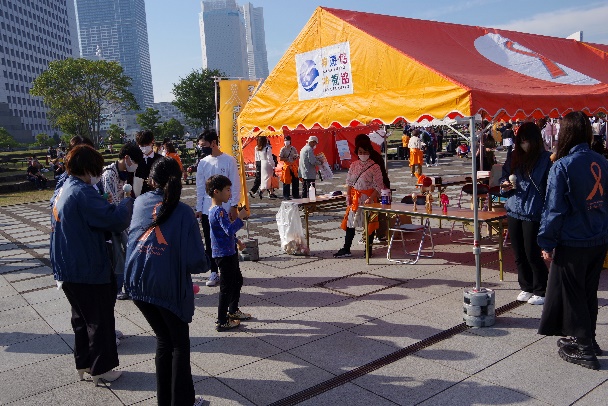 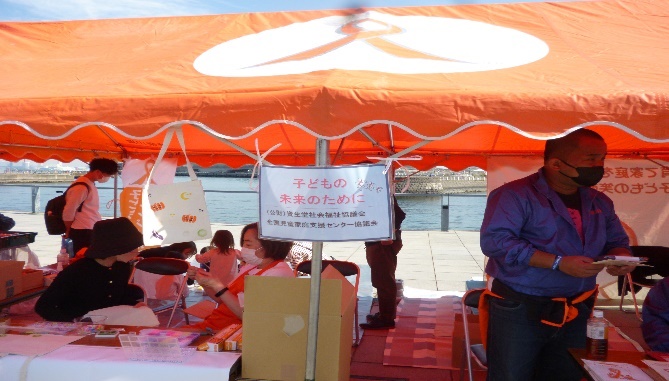 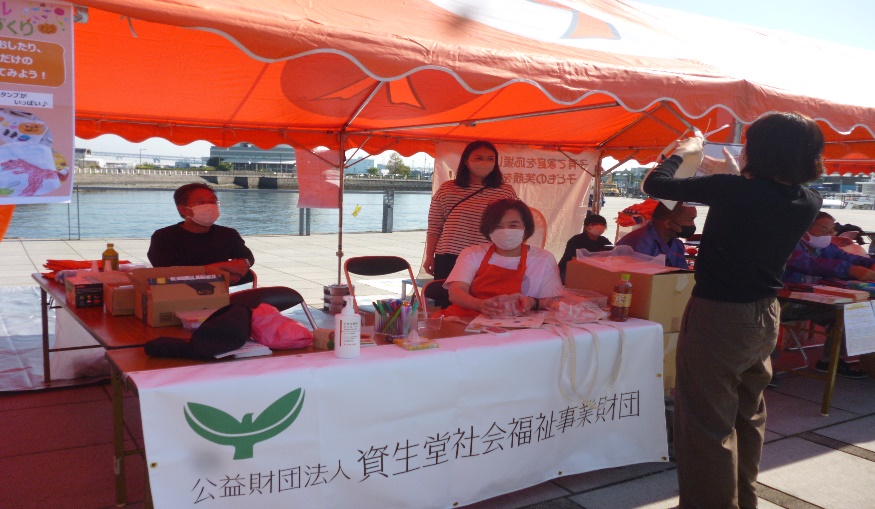 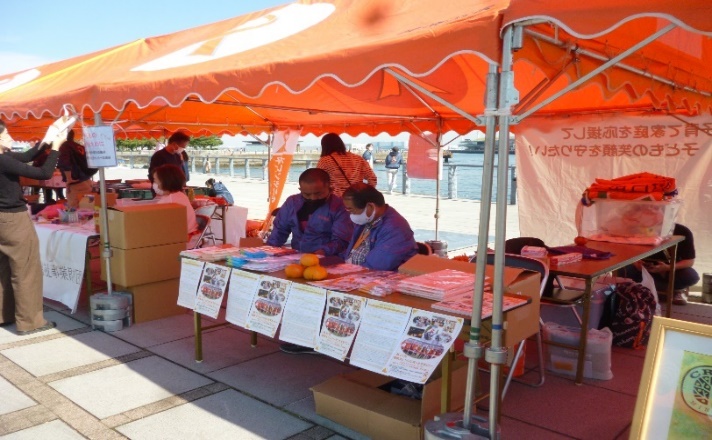 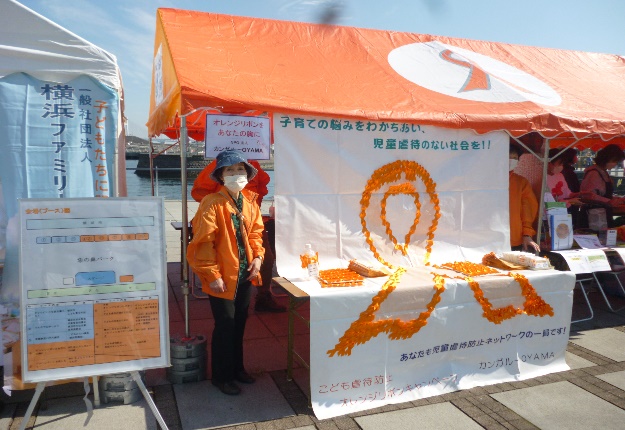 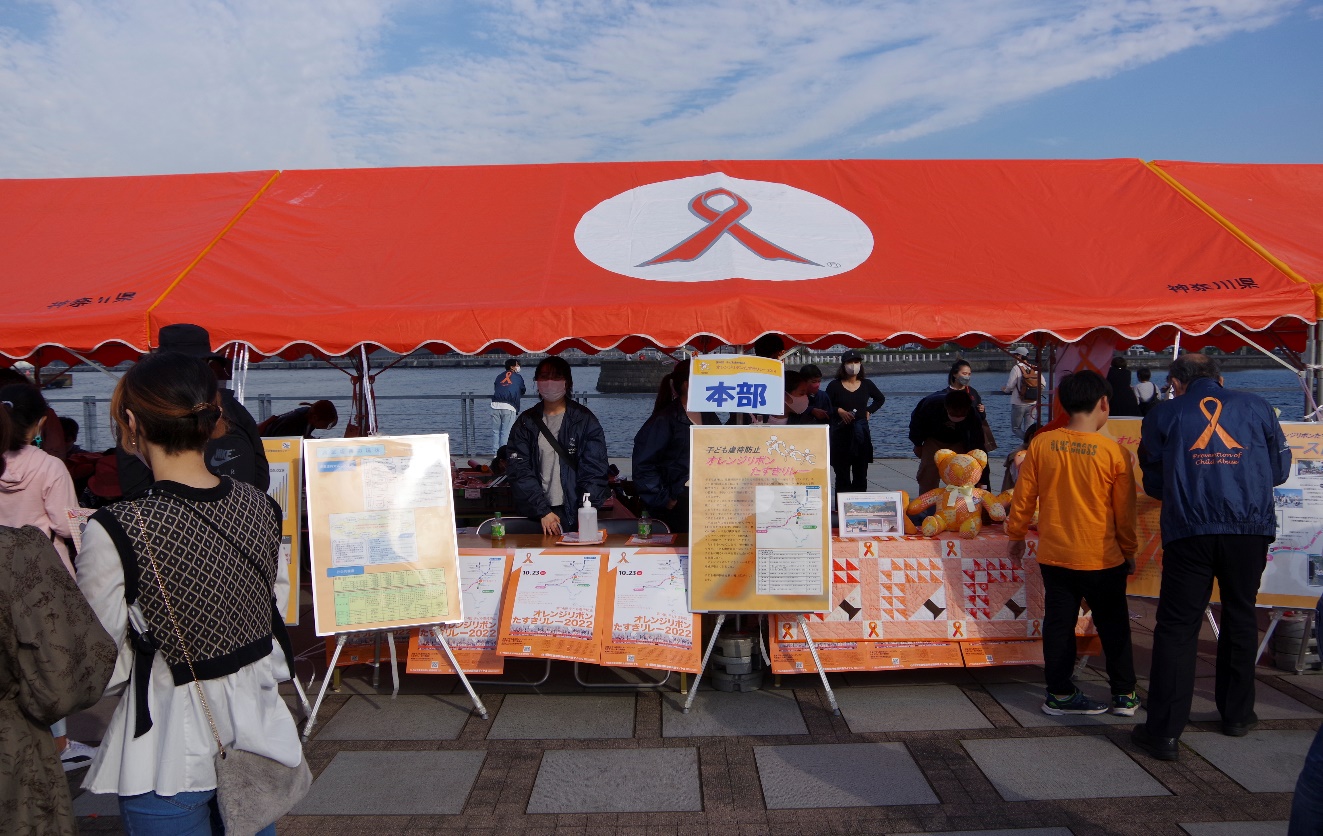 時 間内　　容11：00開会宣言　オープニング！ランナー音声中継12：10ゲストランナー坂本氏インタビュー12：20栗ちゃんと仲間たちのパフォーマンス13：30ネリマックス　ショー14：00大会長挨拶ランナー音声中継15：00けん玉ショー15：30ゴールセレモニー！！！ブ ー ス 内 容提     供ブ ー ス 内 容提     供キャッピーと写真を撮ろう！横浜市子ども青少年局子ども虐待防止神奈川キャンペーン神奈川県みんなで工作しよう横浜市民生委員児童委員協議会横浜市主任児童委員連絡会オレンジリボンをあなたの胸に！NPOカンガルーOYAMAバルーンアートを楽しもう！NPO子どもセンターてんぽ子どもの未来のために（公財）資生堂こども財団バルーンアートを楽しもう！NPO子どもセンターてんぽ子どもの未来のために全国児童家庭支援センター協議会里親制度パネル展示こどもみらい横浜（横浜里親会）本部オレンジリボンたすきリレー子ども虐待の現状と対応オレンジリボンたすきリレー実行委員会懐かしの子どもの遊びドルフィンセラピーの紹介NPO　CROP.-MINORI本部オレンジリボンたすきリレー子ども虐待の現状と対応オレンジリボンたすきリレー実行委員会